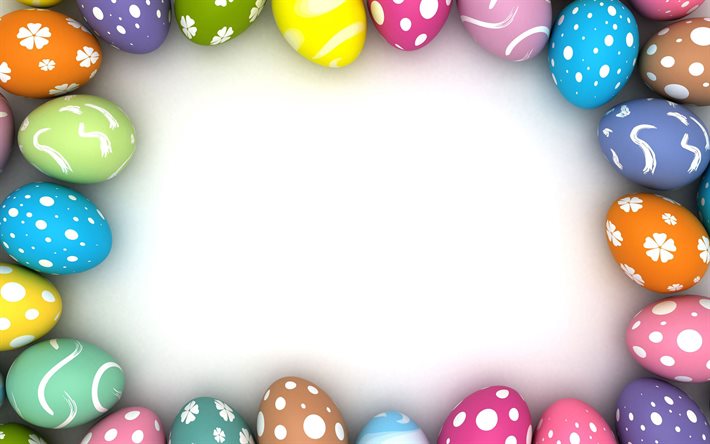          Ryttarmedelande Påskhoppet 7/4KM kval 2023Samling för banbygge 08.15 stora ridhusetFörsta start i klass 3 beräknas till 10.00Tävlingen beräknas vara klar runt 15.00Preliminär startlista och funktionärslista kommer att finnas på hemsidan 4/4När sista start ridit klart och prisutdelningen är klar, bygger vi bort allt tillsammans. Övrigt:	-Maxantal ryttare på framridningen: 6-All prisutdelning sker till fots. Enligt TR skall prisutdelning ske i tävlingsutrustning vilket även skall ske här. Eventuella förändringar på startlistan och funktionärslistan visas på tävlingsdagen. Hjärtligt välkommen till en spännande dag. 